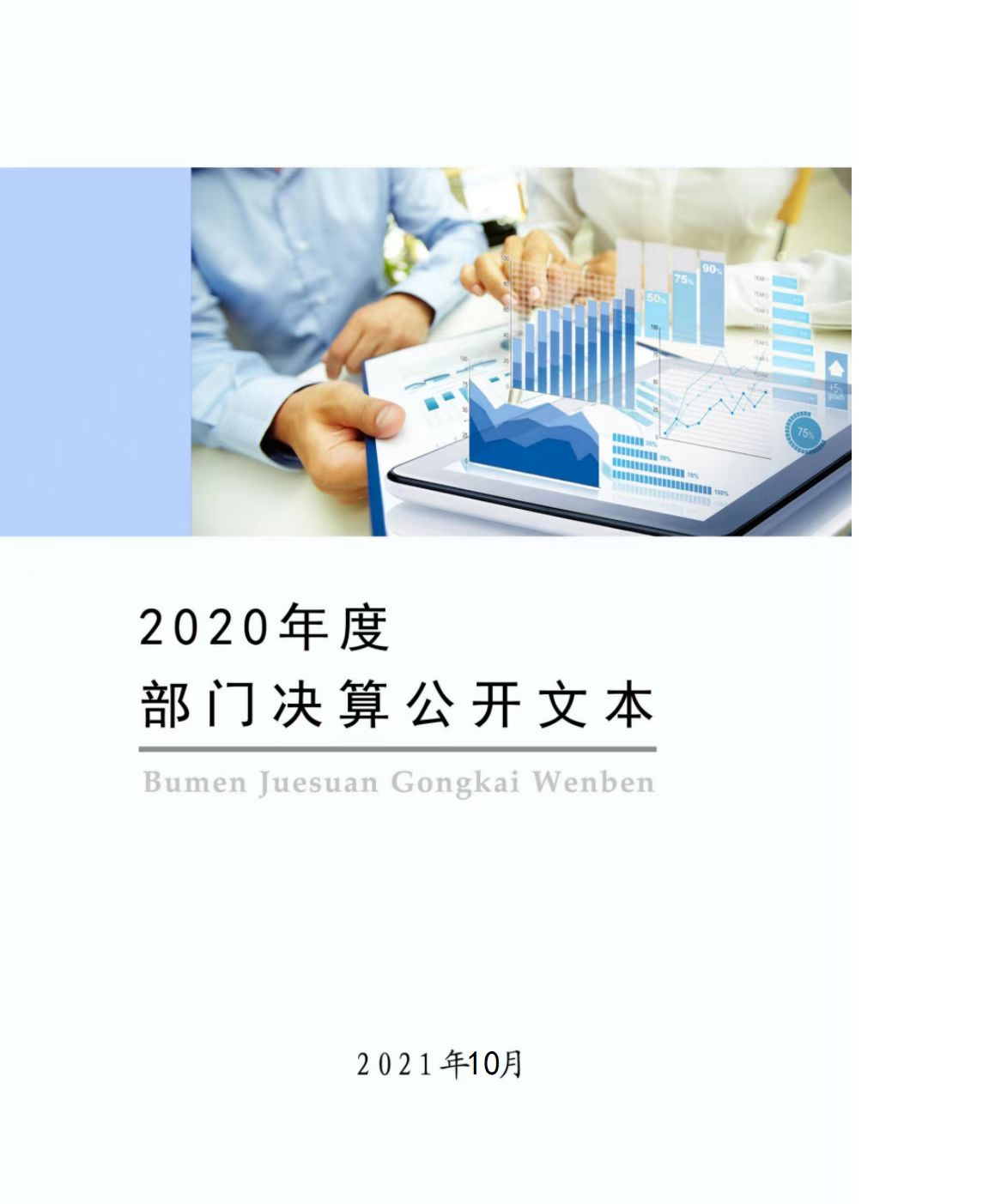 司法局2020年度部门决算公开文本二〇二一年十月目    录第一部分   部门概况一、部门职责二、机构设置第二部分2020年部门决算情况说明一、收入支出决算总体情况说明二、收入决算情况说明三、支出决算情况说明四、财政拨款收入支出决算总体情况说明五、一般公共预算“三公” 经费支出决算情况说明六、预算绩效情况说明七、机关运行经费情况八、政府采购情况九、国有资产占用情况十、其他需要说明的情况第三部分   名词解释第四部分 2020年度部门决算报表一、部门职责1、承担全面依法治区重大问题的政策研究。组织协调有关方面提出全面依法治区中长期规划建议，负责有关重大决策部署督察工作。2、负责组织开展政府规范性文件清理工作。3、负责区政府各部门规范性文件的备案审查工作，负责对区政府政策措施、规范性文件和合同协议的合法性审核工作。承办区政府交办的涉法事务。4、承担统筹推进满城法治政府建设的责任。指导、监督区政府各部门依法行政工作；负责综合协调行政执法，承担推进行政执法体制改革有关工作，推进严格规范公正文明执法；依法承办行政复议案件；受区政府委托，代理行政诉讼案件的应诉；指导、监督全区行政复议和行政应诉工作。5、承担统筹规划全区法治社会建设的责任。负责拟订全区法治宣传教育规划，组织实施普法宣传工作；推动全区人民参与和促进法治建设；指导全区依法治理和法治创建工作；指导全区调解工作；负责指导全区司法所建设。6、指导、管理全区社区矫正工作；指导、管理全区刑满释放人员帮教安置工作。7、负责制定全区公共法律服务体系建设规划并指导实施，统筹和布局城乡、区域法律服务资源。8、负责本系统服装和警车等物资装备管理工作；指导、监督本系统财务、装备、设施、场所等保障工作。9、规划、协调、指导全区法治人才队伍建设相关工作。指导、监督本系统队伍建设；负责本系统警务管理和警务督察工作；管理局机关及直属单位的机构编制和人事工作。10、完成区委、区政府交办的其他任务。二、机构设置从决算编报单位构成看，纳入2020年度本部门决算汇编范围的独立核算单位（以下简称“单位”）共1 个，具体情况如下：一、收入支出决算总体情况说明本部门2020年度收、支总计（含结转和结余）556.92万元。与2019年度决算相比，收支各增加50.23万元，增长9.91%，主要原因是人员增加。二、收入决算情况说明本部门2020年度本年收入合计552.99万元，其中：财政拨款收入552.94万元，占99.99%；事业收入0万元，占0%；经营收入0万元，占0%；其他收入0.05万元，占0.01%。    三、支出决算情况说明本部门2020年度本年支出合计554.83万元，其中：基本支出448.62万元，占80.86%；项目支出106.21万元，占19.14%；经营支出0万元，占0%。四、财政拨款收入支出决算总体情况说明（一）财政拨款收支与2019年度决算对比情况本部门2020年度财政拨款收支均为一般公共预算财政拨款，其中本年收入552.94万元,比2019年度增加51.71万元，增长10.32%，主要是人员增加；本年支出553.82万元，增加52.14万元，增长10.39%，主要是人员增加。（二）财政拨款收支与年初预算数对比情况本部门2020年度一般公共预算财政拨款收入552.94万元，完成年初预算的93.69%,比年初预算减少37.21万元，决算数小于预算数主要原因是增加退休人员；本年支出553.82万元，完成年初预算的93.84%,比年初预算减少36.33万元，决算数小于预算数主要原因是主要是增加退休人员。财政拨款支出决算结构情况。2020 年度财政拨款支出553.82万元，主要用于以下方面：一般公共服务（类）支出0万元，占0%，；公共安全类（类）支出460.58万元，占83.16%；教育（类）支出0万元，占0%；科学技术（类）支出0万元，占0%；社会保障和就业（类）支出59.41万元，占10.73%；卫生健康支出13.65万元，占2.47%；住房保障（类）支出20.17万元，占 3.64%。（四）一般公共预算基本支出决算情况说明2020 年度财政拨款基本支出448.59万元，其中：人员经费 409.98万元，主要包括基本工资、津贴补贴、奖金、绩效工资、机关事业单位基本养老保险缴费、职业年金缴费、职工基本医疗保险缴费、公务员医疗补助缴费、住房公积金、其他社会保障缴费、其他工资福利支出、退休费、抚恤金、生活补助、奖励金、其他对个人和家庭的补助支出；公用经费 38.61万元，主要包括办公费、水费、电费、邮电费、差旅费、公务用车运行维护费、其他交通费用、其他商品和服务支出。五、一般公共预算“三公” 经费支出决算情况说明（一）“三公”经费财政拨款支出决算总体情况说明本部门2020年度“三公”经费财政拨款支出预算为31.02万元，支出决算为17.34元，完成预算的55.90%,较预算减少13.68万元，降低44.10%，主要是认真贯彻落实中央八项规定精神和厉行节约要求，从严控制“三公”经费开支，全年实际支出比预算有所节约；较2019年度增加2.62万元，增长17.80%，主要是社区矫正人员增加，调查任务加大。（二）“三公”经费财政拨款支出决算具体情况说明1.因公出国（境）费。本部门2020年因公出国（境）费支出0万元，完成预算的0%。因公出国（境）团组0个、共0人、参加其他单位组织的因公出国（境）团组0个、共0人、无本单位组织的出国（境）团组。因公出国（境）费支出较预算增加0万元，增长0%,主要是无因公出国费用支出；较上年增加0万元，增长0%,主要是无因公出国费用支出。2.公务用车购置及运行维护费。本部门2020年公务用车购置及运行维护费支出17.34万元，完成预算的57.80%，较预算减少12.66万元，降低42.20%,主要是加强了三公经费支出的严格审批.较上年增加2.62万元，增加17.79%,主要是社区矫正人员增加，下乡调查业务量加大。其中：公务用车购置费支出：本部门2020年度公务用车购置量0辆，发生“公务用车购置”经费支出0万元。公务用车购置费支出较预算增加0万元，增长0%,主要是未发生公务用车购置经费支出；较上年增加0万元，增长0%,主要是未发生公务用车购置经费支出。公务用车运行维护费支出：本部门2020年度单位公务用车保有量12辆,发生运行维护费支出17.34万元。公车运行维护费支出较预算减少12.66万元，降低42.20%,主要是加强了三公经费支出的严格审批；较上年增加2.62万元，增长17.79%，主要是社区矫正人员增加，下乡调查业务量加大。3.公务接待费。本部门2020年公务用车购置及运行维护费支出0万元，完成预算的0%。发生公务接待共0批次、0人次。公务接待费支出较预算减少0万元，降低0%,主要是未发生公务接待费支出；较上年度减少0万元，降低0%,主要是未发生公务接待费支出。六、预算绩效情况说明（一）预算绩效管理工作开展情况。根据预算绩效管理要求，本部门组织对2020年度项目支出全面开展绩效自评，其中，一般公共预算一级项目6个，二级项目0个，共涉及资金105.23万元，占一般公共预算项目支出总额的82.65%；政府性基金预算一级项目0个，二级项目0个,共涉及资金0万元，占政府性基金预算项目支出总额的0%。组织对“2020年业务装备采购”一级项目开展了部门评价，涉及一般公共预算支出42.85万元，政府性基金预算支出0万元。其中，对“2020年业务装备采购”项目由单位成立评审领导小组开展绩效评价。从评价情况来看，单位能够根据工作实际和需要，确定部门预算项目和预算额度，清晰描述预算项目开支范围和内容，确定预算项目的绩效目标。在预算执行过程中，按时间和进度的绩效管理目标要求，合理安排资金的使用，保证了各项工作的顺利进行，较好的实现了预算项目绩效目标。（二） 部门决算中项目绩效自评结果。本部门在今年部门决算公开中反映其他司法支出及社区矫正补助经费等6个项目绩效自评结果。其他司法支出项目自评综述：根据年初设定的绩效目标，其他司法支出项目绩效自评得分为95分。全年预算数为44.8万元，执行数为42.85万元，完成预算的95.65%。项目绩效目标完成情况：一是支持司法行政部门开展业务工作，提高基层司法办案和装备经费保障水平；二是加强司法行政机关装备经费保障力度。发现的主要问题及原因：预算绩效管理工作技术性较强，但负责人员未经过系统专业的培训学习，导致工作过程不流畅、略滞后。下一步改进措施：一是我们将对接财政部门专业人员，联系开展培训学习；二是严格落实监督预算绩效运行，并将绩效评价结果作为以后年度预算的依据，优化资源配置。社区矫正补助经费项目绩效自评综述：根据年初设定的绩效目标，社区矫正补助经费项目绩效自评得分为96分。全年预算数为12.65万元，执行数为12.28万元，完成预算的97.08%。项目绩效目标完成情况：一是开展社区矫正工作，预防和减少犯罪，维护社会稳定。二是加强社区矫正装备经费保障力度。发现的主要问题及原因：预算绩效管理工作技术性较强，但负责人员未经过系统专业的培训学习，导致工作过程不流畅、略滞后。下一步改进措施：一是我们将对接财政部门专业人员，联系开展培训学习；二是严格落实监督预算绩效运行，并将绩效评价结果作为以后年度预算的依据，优化资源配置。（三）财政评价项目绩效评价结果无七、机关运行经费情况本部门2020年度机关运行经费支出17.34万元，比2019年度增加2.62万元，增长17.79%。主要原因是社区矫正人员增加，下乡调查业务量加大。八、政府采购情况本部门2020年度政府采购支出总额42.85万元，从采购类型来看，政府采购货物支出42.85万元、政府采购工程支出0万元、政府采购服务支出0万元。授予中小企业合同金0万元，占政府采购支出总额的0%，其中授予小微企业合同金额0万元，占政府采购支出总额的 0%。九、国有资产占用情况截至2020年12月31日，本部门共有车辆12辆，比上年增加0辆，主要是公务用车编制已满，不需要购置。其中，副部（省）级及以上领导用车0辆，主要领导干部用车0辆，机要通信用车0辆，应急保障用车0辆，执法执勤用车11辆，特种专业技术用车0辆，离退休干部用车0辆，其他用车1辆，其他用车主要是公务用车；单位价值50万元以上通用设备0套，比上年增加0套，单位价值100万元以上专用设备0套，比上年增加0套。 十、其他需要说明的情况1. 本部门2020年度未发生政府性基金预算、国有资本经营预算收支及结转结余情况，故政府性基金预算、国有资本经营预算等表以空表列示。2. 由于决算公开表格中金额数值应当保留两位小数，公开数据为四舍五入计算结果，个别数据合计项与分项之和存在小数点后差额，特此说明。（一）财政拨款收入：本年度从本级财政部门取得的财政拨款，包括一般公共预算财政拨款和政府性基金预算财政拨款。（二）事业收入：指事业单位开展专业业务活动及辅助活动所取得的收入。（三）其他收入：指除上述“财政拨款收入”“事业收入”“经营收入”等以外的收入。（四）年初结转和结余：指以前年度尚未完成、结转到本年仍按原规定用途继续使用的资金，或项目已完成等产生的结余资金。（五）结余分配：指事业单位按照事业单位会计制度的规定从非财政补助结余中分配的事业基金和职工福利基金等。（六）年末结转和结余：指单位按有关规定结转到下年或以后年度继续使用的资金，或项目已完成等产生的结余资金。（七）基本支出：填列单位为保障机构正常运转、完成日常工作任务而发生的各项支出。（八）项目支出：填列单位为完成特定的行政工作任务或事业发展目标，在基本支出之外发生的各项支出（九）基本建设支出：填列由本级发展与改革部门集中安排的用于购置固定资产、战略性和应急性储备、土地和无形资产，以及购建基础设施、大型修缮所发生的一般公共预算财政拨款支出和政府性基金预算财政拨款支出，不包括财政专户管理资金以及各类拼盘自筹资金等。（十）其他资本性支出：填列由各级非发展与改革部门集中安排的用于购置固定资产、战备性和应急性储备、土地和无形资产，以及购建基础设施、大型修缮和财政支持企业更新改造所发生的支出。（十一）“三公”经费：指部门用财政拨款安排的因公出国（境）费、公务用车购置及运行费和公务接待费。其中，因公出国（境）费反映单位公务出国（境）的国际旅费、国外城市间交通费、住宿费、伙食费、培训费、公杂费等支出；公务用车购置及运行费反映单位公务用车购置支出（含车辆购置税、牌照费）及按规定保留的公务用车燃料费、维修费、过桥过路费、保险费、安全奖励费用等支出；公务接待费反映单位按规定开支的各类公务接待（含外宾接待）支出。（十二）其他交通费用：填列单位除公务用车运行维护费以外的其他交通费用。如公务交通补贴、租车费用、出租车费用，飞机、船舶等燃料费、维修费、保险费等。（十三）公务用车购置：填列单位公务用车车辆购置支出（含车辆购置税、牌照费）。（十四）其他交通工具购置：填列单位除公务用车外的其他各类交通工具（如船舶、飞机等）购置支出（含车辆购置税、牌照费）。（十五）机关运行经费：指为保障行政单位（包括参照公务员法管理的事业单位）运行用于购买货物和服务的各项资金，包括办公及印刷费、邮电费、差旅费、会议费、福利费、日常维修费、专用材料以及一般设备购置费、办公用房水电费、办公用房取暖费、办公用房物业管理费、公务用车运行维护费以及其他费用。（十六）经费形式:按照经费来源，可分为财政拨款、财政性资金基本保证、财政性资金定额或定项补助、财政性资金零补助四类。注：本表反映部门本年度一般公共预算财政拨款支出情况。注：本表反映部门本年度“三公”经费支出预决算情况。其中：预算数为“三公”经费全年预算数，反映按规定程序调整后的预算数；决算数是包括当年一般公共预算财政拨款和以前年度结转资金安排的实际支出。											本部门本年度无相关支出情况，按要求空表列示本部门本年度无相关支出情况，按要求空表列示序号单位名称单位基本性质经费形式1满城区司法局(本级)行政单位财政拨款23…………………收入支出决算总表收入支出决算总表收入支出决算总表收入支出决算总表收入支出决算总表收入支出决算总表公开01表公开01表公开01表部门：保定市满城区司法局金额单位：万元金额单位：万元金额单位：万元收入收入收入支出支出支出项目行次金额项目行次金额栏次1栏次2一、一般公共预算财政拨款收入1552.94一、一般公共服务支出32二、政府性基金预算财政拨款收入2二、外交支出33三、国有资本经营预算财政拨款收入3三、国防支出34四、上级补助收入4四、公共安全支出35461.59五、事业收入5五、教育支出36六、经营收入6六、科学技术支出37七、附属单位上缴收入7七、文化旅游体育与传媒支出38八、其他收入80.05八、社会保障和就业支出3959.419九、卫生健康支出4013.6510十、节能环保支出4111十一、城乡社区支出4212十二、农林水支出4313十三、交通运输支出4414十四、资源勘探工业信息等支出4515十五、商业服务业等支出4616十六、金融支出4717十七、援助其他地区支出4818十八、自然资源海洋气象等支出4919十九、住房保障支出5020.1720二十、粮油物资储备支出5121二十一、国有资本经营预算支出5222二十二、灾害防治及应急管理支出5323二十三、其他支出5424二十四、债务还本支出5525二十五、债务付息支出5626二十六、抗疫特别国债安排的支出57本年收入合计27552.99本年支出合计58554.83使用非财政拨款结余28结余分配59年初结转和结余293.93年末结转和结余602.093061总计31556.92总计62556.92注：本表反映部门（或单位）本年度的总收支和年末结转结余情况。本套报表金额单位转换时可能存在尾数误差。注：本表反映部门（或单位）本年度的总收支和年末结转结余情况。本套报表金额单位转换时可能存在尾数误差。注：本表反映部门（或单位）本年度的总收支和年末结转结余情况。本套报表金额单位转换时可能存在尾数误差。注：本表反映部门（或单位）本年度的总收支和年末结转结余情况。本套报表金额单位转换时可能存在尾数误差。注：本表反映部门（或单位）本年度的总收支和年末结转结余情况。本套报表金额单位转换时可能存在尾数误差。注：本表反映部门（或单位）本年度的总收支和年末结转结余情况。本套报表金额单位转换时可能存在尾数误差。收入决算表收入决算表收入决算表收入决算表收入决算表收入决算表收入决算表收入决算表收入决算表收入决算表收入决算表公开02表公开02表部门：保定市满城区司法局部门：保定市满城区司法局部门：保定市满城区司法局部门：保定市满城区司法局金额单位：万元金额单位：万元金额单位：万元项目项目项目项目本年收入合计财政拨款收入上级补助收入事业收入经营收入附属单位上缴收入其他收入功能分类科目编码功能分类科目编码功能分类科目编码科目名称本年收入合计财政拨款收入上级补助收入事业收入经营收入附属单位上缴收入其他收入功能分类科目编码功能分类科目编码功能分类科目编码科目名称本年收入合计财政拨款收入上级补助收入事业收入经营收入附属单位上缴收入其他收入功能分类科目编码功能分类科目编码功能分类科目编码科目名称本年收入合计财政拨款收入上级补助收入事业收入经营收入附属单位上缴收入其他收入栏次栏次栏次栏次1234567合计合计合计合计552.99552.940.05204204204公共安全支出459.75459.70204062040620406司法459.75459.70204060120406012040601行政运行354.52354.47204060420406042040604基层司法业务14.1914.19204060520406052040605普法宣传21.7321.73204060720406072040607法律援助0.300.30204061020406102040610社区矫正32.5832.58204061220406122040612法制建设5.705.70204069920406992040699其他司法支出30.7330.73208208208社会保障和就业支出59.4159.41208052080520805行政事业单位养老支出59.4159.41208050120805012080501行政单位离退休5.945.94208050520805052080505机关事业单位基本养老保险缴费支出48.4848.48208050620805062080506机关事业单位职业年金缴费支出5.005.00210210210卫生健康支出13.6513.65210112101121011行政事业单位医疗13.6513.65210110121011012101101行政单位医疗9.049.04210110221011022101102事业单位医疗4.614.61221221221住房保障支出20.1720.17221022210222102住房改革支出20.1720.17221020122102012210201住房公积金20.1720.17注：本表反映部门本年度取得的各项收入情况。注：本表反映部门本年度取得的各项收入情况。注：本表反映部门本年度取得的各项收入情况。注：本表反映部门本年度取得的各项收入情况。注：本表反映部门本年度取得的各项收入情况。注：本表反映部门本年度取得的各项收入情况。注：本表反映部门本年度取得的各项收入情况。注：本表反映部门本年度取得的各项收入情况。注：本表反映部门本年度取得的各项收入情况。注：本表反映部门本年度取得的各项收入情况。注：本表反映部门本年度取得的各项收入情况。支出决算表支出决算表支出决算表支出决算表支出决算表支出决算表支出决算表支出决算表部门：保定市满城区司法局部门：保定市满城区司法局公开03表部门：保定市满城区司法局部门：保定市满城区司法局金额单位：万元金额单位：万元项目项目本年支出合计基本支出项目支出上缴上级支出经营支出对附属单位补助支出功能分类科目编码科目名称本年支出合计基本支出项目支出上缴上级支出经营支出对附属单位补助支出功能分类科目编码科目名称本年支出合计基本支出项目支出上缴上级支出经营支出对附属单位补助支出功能分类科目编码科目名称本年支出合计基本支出项目支出上缴上级支出经营支出对附属单位补助支出栏次栏次123456合计合计554.83448.62106.21204公共安全支出461.59355.38106.2120406司法461.59355.38106.212040601  行政运行355.38355.380.002040604  基层司法业务14.1914.192040605  普法宣传21.7321.732040607  法律援助0.300.302040610  社区矫正32.5832.582040612  法制建设6.676.672040699  其他司法支出30.7330.73208社会保障和就业支出59.4159.4120805行政事业单位养老支出59.4159.412080501  行政单位离退休5.945.942080505  机关事业单位基本养老保险缴费支出48.4848.482080506  机关事业单位职业年金缴费支出5.005.00210卫生健康支出13.6513.6521011行政事业单位医疗13.6513.652101101  行政单位医疗9.049.042101102  事业单位医疗4.614.61221住房保障支出20.1720.1722102住房改革支出20.1720.172210201  住房公积金20.1720.17注：本表反映部门本年度各项支出情况。注：本表反映部门本年度各项支出情况。注：本表反映部门本年度各项支出情况。注：本表反映部门本年度各项支出情况。注：本表反映部门本年度各项支出情况。注：本表反映部门本年度各项支出情况。注：本表反映部门本年度各项支出情况。注：本表反映部门本年度各项支出情况。财政拨款收入支出决算总表财政拨款收入支出决算总表财政拨款收入支出决算总表财政拨款收入支出决算总表财政拨款收入支出决算总表财政拨款收入支出决算总表财政拨款收入支出决算总表财政拨款收入支出决算总表一般公共预算财政拨款支出决算表一般公共预算财政拨款支出决算表一般公共预算财政拨款支出决算表一般公共预算财政拨款支出决算表一般公共预算财政拨款支出决算表一般公共预算财政拨款支出决算表一般公共预算财政拨款支出决算表一般公共预算财政拨款支出决算表一般公共预算财政拨款支出决算表公开05表公开05表公开05表部门：保定市满城区司法局部门：保定市满城区司法局部门：保定市满城区司法局部门：保定市满城区司法局部门：保定市满城区司法局金额单位：万元金额单位：万元金额单位：万元项目项目项目项目项目本年支出本年支出本年支出本年支出功能分类科目编码科目名称科目名称科目名称科目名称小计基本支出项目支出项目支出功能分类科目编码科目名称科目名称科目名称科目名称小计基本支出项目支出项目支出功能分类科目编码科目名称科目名称科目名称科目名称小计基本支出项目支出项目支出栏次栏次栏次栏次栏次1233合计合计合计合计合计553.82448.59105.23105.23204公共安全支出公共安全支出公共安全支出公共安全支出460.58355.35105.23105.2320406司法司法司法司法460.58355.35105.23105.232040601  行政运行  行政运行  行政运行  行政运行355.35355.350.000.002040604  基层司法业务  基层司法业务  基层司法业务  基层司法业务14.1914.1914.192040605  普法宣传  普法宣传  普法宣传  普法宣传21.7321.7321.732040607  法律援助  法律援助  法律援助  法律援助0.300.300.302040610  社区矫正  社区矫正  社区矫正  社区矫正32.5832.5832.582040612  法制建设  法制建设  法制建设  法制建设5.705.705.702040699  其他司法支出  其他司法支出  其他司法支出  其他司法支出30.7330.7330.73208社会保障和就业支出社会保障和就业支出社会保障和就业支出社会保障和就业支出59.4159.4120805行政事业单位养老支出行政事业单位养老支出行政事业单位养老支出行政事业单位养老支出59.4159.412080501  行政单位离退休  行政单位离退休  行政单位离退休  行政单位离退休5.945.942080505  机关事业单位基本养老保险缴费支出  机关事业单位基本养老保险缴费支出  机关事业单位基本养老保险缴费支出  机关事业单位基本养老保险缴费支出48.4848.482080506  机关事业单位职业年金缴费支出  机关事业单位职业年金缴费支出  机关事业单位职业年金缴费支出  机关事业单位职业年金缴费支出5.005.00210卫生健康支出卫生健康支出卫生健康支出卫生健康支出13.6513.6521011行政事业单位医疗行政事业单位医疗行政事业单位医疗行政事业单位医疗13.6513.652101101  行政单位医疗  行政单位医疗  行政单位医疗  行政单位医疗9.049.042101102  事业单位医疗  事业单位医疗  事业单位医疗  事业单位医疗4.614.61221住房保障支出住房保障支出住房保障支出住房保障支出20.1720.1722102住房改革支出住房改革支出住房改革支出住房改革支出20.1720.172210201  住房公积金  住房公积金  住房公积金  住房公积金20.1720.17一般公共预算财政拨款基本支出决算表一般公共预算财政拨款基本支出决算表一般公共预算财政拨款基本支出决算表一般公共预算财政拨款基本支出决算表一般公共预算财政拨款基本支出决算表一般公共预算财政拨款基本支出决算表一般公共预算财政拨款基本支出决算表一般公共预算财政拨款基本支出决算表一般公共预算财政拨款基本支出决算表公开06表公开06表部门：保定市满城区司法局部门：保定市满城区司法局部门：保定市满城区司法局金额单位：万元金额单位：万元人员经费人员经费人员经费公用经费公用经费公用经费公用经费公用经费公用经费科目编码科目名称决算数科目编码科目名称决算数科目编码科目名称决算数科目编码科目名称决算数科目编码科目名称决算数科目编码科目名称决算数301工资福利支出388.03302商品和服务支出38.61307债务利息及费用支出30101  基本工资210.0630201  办公费1.8030701  国内债务付息30102  津贴补贴48.7930202  印刷费30702  国外债务付息30103  奖金11.6030203  咨询费310资本性支出30106  伙食补助费30204  手续费31001  房屋建筑物购建30107  绩效工资29.0130205  水费0.2131002  办公设备购置30108  机关事业单位基本养老保险缴费47.4130206  电费0.6031003  专用设备购置30109  职业年金缴费5.0030207  邮电费7.6231005  基础设施建设30110  职工基本医疗保险缴费12.2230208  取暖费31006  大型修缮30111  公务员医疗补助缴费1.1430209  物业管理费31007  信息网络及软件购置更新30112  其他社会保障缴费1.3530211  差旅费0.2031008  物资储备30113  住房公积金20.1730212  因公出国（境）费用31009  土地补偿30114  医疗费30213  维修（护）费31010  安置补助30199  其他工资福利支出1.2630214  租赁费31011  地上附着物和青苗补偿303对个人和家庭的补助21.9530215  会议费31012  拆迁补偿30301  离休费30216  培训费31013  公务用车购置30302  退休费5.94  公务接待费31019  其他交通工具购置30303  退职（役）费30218  专用材料费31021  文物和陈列品购置30304  抚恤金14.2830224  被装购置费31022  无形资产购置30305  生活补助0.7330225  专用燃料费31099  其他资本性支出30306  救济费30226  劳务费399其他支出30307  医疗费补助30227  委托业务费39906  赠与30308  助学金30228  工会经费39907  国家赔偿费用支出30309  奖励金0.6730229  福利费39908对民间非营利组织和群众性自治组织补贴30310  个人农业生产补贴30231  公务用车运行维护费17.3439999  其他支出30399  其他对个人和家庭的补助30239  其他交通费用10.380.3430240  税金及附加费用30299  其他商品和服务支出0.46人员经费合计人员经费合计409.9838.61一般公共预算财政拨款“三公”经费支出决算表一般公共预算财政拨款“三公”经费支出决算表一般公共预算财政拨款“三公”经费支出决算表一般公共预算财政拨款“三公”经费支出决算表一般公共预算财政拨款“三公”经费支出决算表一般公共预算财政拨款“三公”经费支出决算表公开07表部门：保定市满城区司法局部门：保定市满城区司法局金额单位：万元预算数预算数预算数预算数预算数预算数合计因公出国（境）费公务用车购置及运行费公务用车购置及运行费公务用车购置及运行费公务接待费合计因公出国（境）费小计公务用车购置费公务用车运行费公务接待费12345631.0230.0030.001.02决算数决算数决算数决算数决算数决算数合计因公出国（境）费公务用车购置及运行费公务用车购置及运行费公务用车购置及运行费公务接待费合计因公出国（境）费小计公务用车购置费公务用车运行费公务接待费78910111217.3417.3417.34政府性基金预算财政拨款收入支出决算表政府性基金预算财政拨款收入支出决算表政府性基金预算财政拨款收入支出决算表政府性基金预算财政拨款收入支出决算表政府性基金预算财政拨款收入支出决算表政府性基金预算财政拨款收入支出决算表政府性基金预算财政拨款收入支出决算表政府性基金预算财政拨款收入支出决算表政府性基金预算财政拨款收入支出决算表政府性基金预算财政拨款收入支出决算表公开08表公开08表部门：保定市满城区司法局部门：保定市满城区司法局部门：保定市满城区司法局部门：保定市满城区司法局部门：保定市满城区司法局金额单位：万元金额单位：万元项目项目项目项目年初结转和结余本年收入本年支出本年支出本年支出年末结转和结余功能分类科目编码功能分类科目编码功能分类科目编码科目名称年初结转和结余本年收入小计基本支出项目支出年末结转和结余功能分类科目编码功能分类科目编码功能分类科目编码科目名称年初结转和结余本年收入小计基本支出项目支出年末结转和结余功能分类科目编码功能分类科目编码功能分类科目编码科目名称年初结转和结余本年收入小计基本支出项目支出年末结转和结余栏次栏次栏次栏次123456合计合计合计合计国有资本经营预算财政拨款支出决算表国有资本经营预算财政拨款支出决算表国有资本经营预算财政拨款支出决算表国有资本经营预算财政拨款支出决算表国有资本经营预算财政拨款支出决算表国有资本经营预算财政拨款支出决算表国有资本经营预算财政拨款支出决算表国有资本经营预算财政拨款支出决算表公开09表金额单位：万元公开09表金额单位：万元公开09表金额单位：万元公开09表金额单位：万元部门：保定市满城区司法局保定市满城区司法局公开09表金额单位：万元公开09表金额单位：万元公开09表金额单位：万元公开09表金额单位：万元科目科目科目科目本年支出本年支出本年支出本年支出功能分类科目编码功能分类科目编码科目名称科目名称小计小计基本支出项目支出栏次栏次栏次栏次1123合计合计合计合计